ПОЯСНИТЕЛЬНАЯ ЗАПИСКА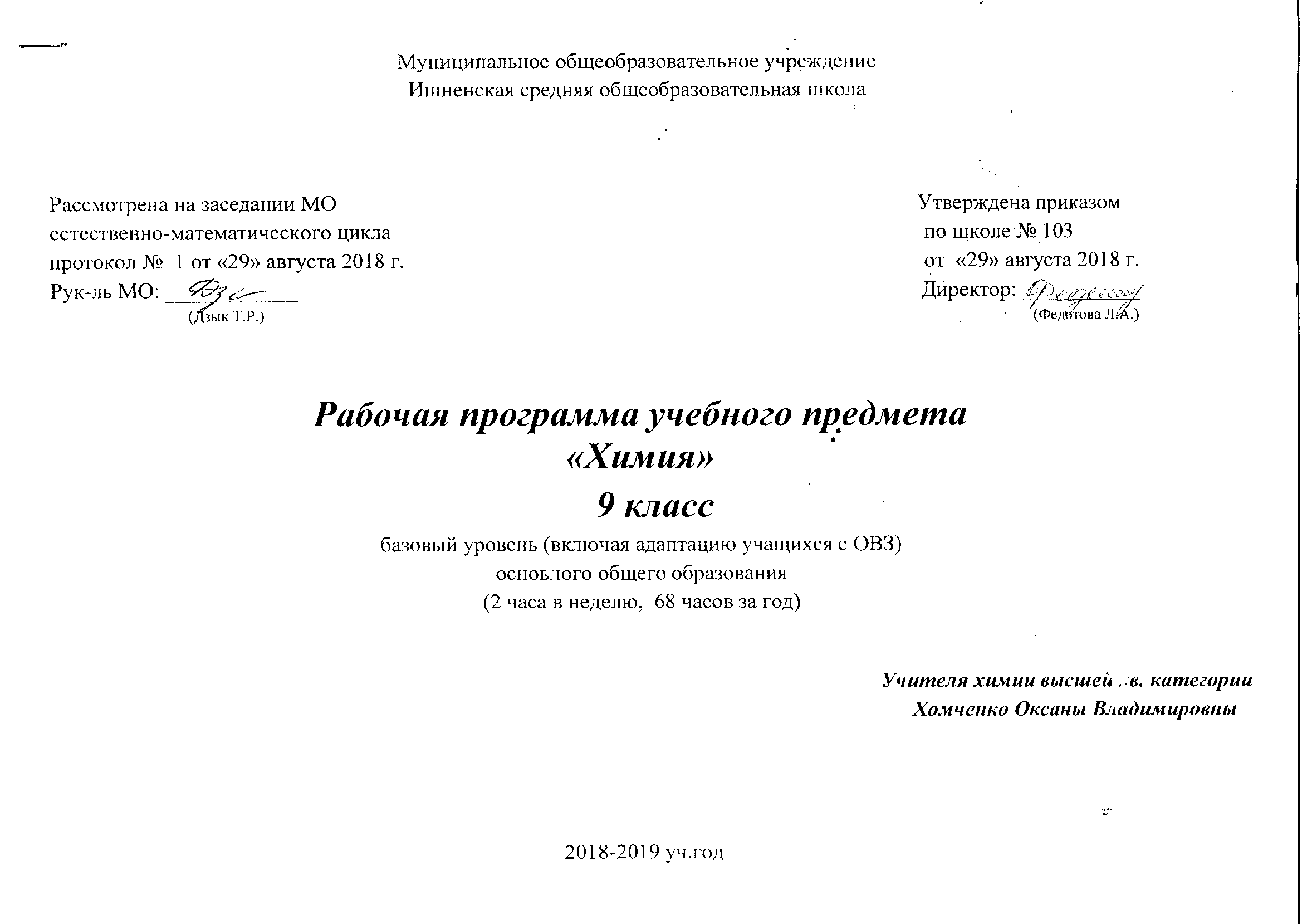 Рабочая учебная программа по химии составлена для учащихся 9 класса. Программа составлена на основе авторской программы основного общего образования (автор О.С.Габриелян) с учетом примерной программы основного общего образования химии 8-9 классы и соответствует требованиям федерального государственного образовательного стандарта основного общего образования (ФГОС), утвержденного приказом Министерства образования и науки РФ от 17.12.2010 № 1897 «Об утверждении Федерального государственного образовательного стандарта основного общего образования».Адаптация обучения химии для учащихся с ЗПР      Учащиеся с ОВЗ получают цензовое образование, сопоставимое по конечному уровню с образованием здоровых сверстников и в те же календарные сроки. Ребёнок полностью включён в образовательный поток, осваивает основную образовательную программу (ФГОС) и по окончании школы может получить такой же документ об образовании, как и его здоровые сверстники. Основной задачей является создание специальных условий, при которых ребёнок с ОВЗ может реализовать своё право на получение образования. Организационно-педагогические условия ориентированы на применение адекватных возможностям и потребностям обучающихся современных технологий, методов, приемов, форм организации учебной (воспитательной) работы, а также адаптация содержания учебного материала, адаптация имеющихся или разработка необходимых учебных и дидактических материалов, пособий, дифференцированных контрольно-измерительных материалов.Приемы, методы, технологииВ основе развития универсальных учебных действий в основной школе лежит системно-деятельностный подход. В соответствии  с ним именно активность учащихся признается основой достижения развивающих целей образования – знания не передаются в готовом виде, а добываются самими учащимися в процессе познавательной деятельности.В соответствии с данными  особенностями предполагается использование следующих педагогических технологий: проблемного обучения, развивающего обучения, концентрированного обучения, игровых технологий, а также использование методов проектов, индивидуальных и групповых форм работы.При проведении уроков используются также интерактивные методы, а именно:  работа в группах,  учебный диалог, объяснение-провокация, лекция-дискуссия, учебная дискуссия, семинар, игровое моделирование, защита проекта, совместный проект, организационно-деятельностные игры, деловые игры; традиционные методы: лекция, рассказ, объяснение, беседа.Контроль знаний, умений, навыков проводится в форме контрольных работ, выполнения тестов, физических диктантов, зачётов,  самостоятельных работ, лабораторных работ, опытов, практикумов, экспериментальных задач. Общеучебные умения, навыки и способы деятельностиПрограмма предусматривает формирование у школьников общеучебных умений и навыков, универсальных способов деятельности и ключевых компетенций. Приоритетами для школьного курса физики на этапе основного общего образования являются:Познавательная деятельность:• использование для познания окружающего мира различных естественнонаучных методов: наблюдение, измерение, эксперимент, моделирование;• формирование умений различать факты, гипотезы, причины, следствия, доказательства, законы, теории;• овладение адекватными способами решения теоретических и экспериментальных задач;• приобретение опыта выдвижения гипотез для объяснения известных фактов и экспериментальной проверки выдвигаемых гипотез.Информационно-коммуникативная деятельность:• владение монологической и диалогической речью, развитие способности понимать точку зрения собеседника и признавать право на иное мнение;• использование для решения познавательных и коммуникативных задач различных источников информации.Рефлексивная деятельность:• владение навыками контроля и оценки своей деятельности, умением предвидеть возможные результаты своих действий:• организация учебной деятельности: постановка цели, планирование, определение оптимального соотношения цели и средств. Планируемые результаты обучения к концу освоения программы по химии основного общего образования:ЛичностныеВ ценностно-ориентационной сфере:российская гражданская идентичность, патриотизм, чувство гордости за российскую химическую науку, гуманизм;ответственное отношение к труду, целеустремленность, трудолюбие, самостоятельность в приобретении новых знаний и умений, навыки самоконтроля и самооценки;усвоение правил индивидуального и коллективного безопасного поведения в чрезвычайных ситуациях, угрожающих жизни и здоровью людей;понимание и принятие ценности здорового и безопасного образа жизни.В трудовой сфере:готовность к осознанному выбору дальнейшей образовательной траектории.В познавательной (когнитивной, интеллектуальной) сфере:целостное мировоззрение, соответствующее современному уровню развития науки и общественной практики, учитывающее социальное, культурное, языковое, духовное многообразие современного мира;умение управлять своей познавательной деятельностью.Метапредметныевладение универсальными естественно-научными способами деятельности – наблюдение, измерение, эксперимент, учебное исследование;применение основных методов познания (системно-информационный анализ, моделирование) для изучения различных сторон окружающей действительности;использование универсальных способов деятельности по решению проблем и основных интеллектуальных операций – формулирование гипотез, анализ и синтез, сравнение, обобщение, систематизация, выявление причинно-следственных связей, поиск аналогов;умение генерировать идеи и определять средства, необходимые для их реализации;умение определять цели и задачи деятельности, выбирать средства реализации цели и применять их на практике;использование различных источников для получения химической информации.ПредметныеВ познавательной сфере:овладение понятийным аппаратом и символическим языком химии;первоначальные систематизированные представления о веществах, их практическом применении;опыт наблюдения и описания изученных классов неорганических соединений, простых и сложных веществ, демонстрируемых и самостоятельно проводимых экспериментов, а также химических реакций, протекаемых в природе и в быту, используя для этого естественный (русский, родной) язык и язык химии;умение классифицировать изученные объекты и явления, делать выводы и умозаключения из наблюдений, изученных химических закономерностей, прогнозировать свойства неизученных веществ по аналогии со свойствами изученных;умение моделировать строение атомов и простейших молекул;умение структурировать изученный материал и химическую информацию, полученную из других источников.В ценностно-ориентационной сфере:умение анализировать и оценивать последствия для окружающей среды бытовой и производственной деятельности человека, связанной с переработкой веществ.В трудовой сфере:умение планировать и проводить химический эксперимент.В сфере безопасности жизнедеятельности:овладение основами химической грамотности – способность анализировать и объективно оценивать жизненные ситуации, связанные с химией, навыками безопасного обращения с веществами, используемыми в повседневной жизни;использовать вещества в соответствии с их предназначением и свойствами, описанными в инструкции по применению;умение оказывать превую помощь при отравлениях, ожогах и других травмах, связанных с веществами и лабораторным оборудованием.ТЕМАТИЧЕСКОЕ  ПЛАНИРОВАНИЕ УЧЕБНОГО ПРЕДМЕТА ХИМИЯ – 9ПОУРОЧНОЕ ПЛАНИРОВАНИЕВ результате изучения курса химии в основной школеВыпускник научится:характеризовать основные методы познания: наблюдение, измерение, эксперимент;описывать свойства твердых, жидких, газообразных веществ, выделяя их существенные признаки;раскрывать смысл основных химических понятий «атом», «молекула», «химический элемент», «простое вещество», «сложное вещество», «валентность», «химическая реакция», используя знаковую систему химии;раскрывать смысл законов сохранения массы веществ, постоянства состава, атомно-молекулярной теории;различать химические и физические явления;называть химические элементы;определять состав веществ по их формулам;определять валентность атома элемента в соединениях;определять тип химических реакций;называть признаки и условия протекания химических реакций;выявлять признаки, свидетельствующие о протекании химической реакции при выполнении химического опыта;составлять формулы бинарных соединений;составлять уравнения химических реакций;соблюдать правила безопасной работы при проведении опытов;пользоваться лабораторным оборудованием и посудой;вычислять относительную молекулярную и молярную массы веществ;вычислять массовую долю химического элемента по формуле соединения;вычислять количество, объем или массу вещества по количеству, объему, массе реагентов или продуктов реакции;характеризовать физические и химические свойства простых веществ: кислорода и водорода;получать, собирать кислород и водород;распознавать опытным путем газообразные вещества: кислород, водород;раскрывать смысл закона Авогадро;раскрывать смысл понятий «тепловой эффект реакции», «молярный объем»;характеризовать физические и химические свойства воды;раскрывать смысл понятия «раствор»;вычислять массовую долю растворенного вещества в растворе;приготовлять растворы с определенной массовой долей растворенного вещества;называть соединения изученных классов неорганических веществ;характеризовать физические и химические свойства основных классов неорганических веществ: оксидов, кислот, оснований, солей;определять принадлежность веществ к определенному классу соединений;составлять формулы неорганических соединений изученных классов;проводить опыты, подтверждающие химические свойства изученных классов неорганических веществ;распознавать опытным путем растворы кислот и щелочей по изменению окраски индикатора;характеризовать взаимосвязь между классами неорганических соединений;раскрывать смысл Периодического закона Д.И. Менделеева;объяснять физический смысл атомного (порядкового) номера химического элемента, номеров группы и периода в периодической системе Д.И. Менделеева;объяснять закономерности изменения строения атомов, свойств элементов в пределах малых периодов и главных подгрупп;характеризовать химические элементы (от водорода до кальция) на основе их положения в периодической системе Д.И. Менделеева и особенностей строения их атомов;составлять схемы строения атомов первых 20 элементов периодической системы Д.И. Менделеева;раскрывать смысл понятий: «химическая связь», «электроотрицательность»;характеризовать зависимость физических свойств веществ от типа кристаллической решетки;определять вид химической связи в неорганических соединениях;изображать схемы строения молекул веществ, образованных разными видами химических связей;раскрывать смысл понятий «ион», «катион», «анион», «электролиты», «неэлектролиты», «электролитическая диссоциация», «окислитель», «степень окисления» «восстановитель», «окисление», «восстановление»;определять степень окисления атома элемента в соединении;раскрывать смысл теории электролитической диссоциации;составлять уравнения электролитической диссоциации кислот, щелочей, солей;объяснять сущность процесса электролитической диссоциации и реакций ионного обмена;составлять полные и сокращенные ионные уравнения реакции обмена;определять возможность протекания реакций ионного обмена;проводить реакции, подтверждающие качественный состав различных веществ;определять окислитель и восстановитель;составлять уравнения окислительно-восстановительных реакций;называть факторы, влияющие на скорость химической реакции;классифицировать химические реакции по различным признакам;характеризовать взаимосвязь между составом, строением и свойствами неметаллов;проводить опыты по получению, собиранию и изучению химических свойств газообразных веществ: углекислого газа, аммиака;распознавать опытным путем газообразные вещества: углекислый газ и аммиак;характеризовать взаимосвязь между составом, строением и свойствами металлов;называть органические вещества по их формуле: метан, этан, этилен, метанол, этанол, глицерин, уксусная кислота, аминоуксусная кислота, стеариновая кислота, олеиновая кислота, глюкоза;оценивать влияние химического загрязнения окружающей среды на организм человека;грамотно обращаться с веществами в повседневной жизниопределять возможность протекания реакций некоторых представителей органических веществ с кислородом, водородом, металлами, основаниями, галогенами.Выпускник получит возможность научиться:выдвигать и проверять экспериментально гипотезы о химических свойствах веществ на основе их состава и строения, их способности вступать в химические реакции, о характере и продуктах различных химических реакций;характеризовать вещества по составу, строению и свойствам, устанавливать причинно-следственные связи между данными характеристиками вещества;составлять молекулярные и полные ионные уравнения по сокращенным ионным уравнениям;прогнозировать способность вещества проявлять окислительные или восстановительные свойства с учетом степеней окисления элементов, входящих в его состав;составлять уравнения реакций, соответствующих последовательности превращений неорганических веществ различных классов;выдвигать и проверять экспериментально гипотезы о результатах воздействия различных факторов на изменение скорости химической реакции;использовать приобретенные знания для экологически грамотного поведения в окружающей среде;использовать приобретенные ключевые компетенции при выполнении проектов и учебно-исследовательских задач по изучению свойств, способов получения и распознавания веществ;объективно оценивать информацию о веществах и химических процессах;критически относиться к псевдонаучной информации, недобросовестной рекламе в средствах массовой информации;осознавать значение теоретических знаний по химии для практической деятельности человека;создавать модели и схемы для решения учебных и познавательных задач; понимать необходимость соблюдения предписаний, предлагаемых в инструкциях по использованию лекарств, средств бытовой химии и др.№Тема главы, разделаСодержание темыВсего часовИз нихИз них№Тема главы, разделаСодержание темыВсего часовПрактические работы и лабораторные опыты(тема)Контрольные и диагностические работы(тема)1Общая характеристика химических элементов и химических реакций.Характеристика химического элемента по его положению в периодической системе химических элементов Д.И.Менделеева. Амфотерные оксиды и гидроксиды. Периодический закон и Периодическая система химических элементов Д.И.Менделеева в свете учения о строении атома. Химическая организация живой и неживой природы. Классификация химических реакций. Скорость химической реакции. Катализаторы.10Лаб. опыт №1 «Получение гидроксида цинка и исследование его свойств».Лаб. опыт №2 «Моделирование построения Периодической системы Д.И.Менделеева».Лаб. опыт №3 «Замещение железом меди в растворе сульфата меди (II)».Лаб. опыт №4 «Зависимость скорости химической реакции от природы реагирующих веществ на примере взаимодействия кислот с металлами».Лаб. опыт №5 «Зависимость скорости химической реакции от концентрации реагирующих веществ на примере взаимодействия цинка с соляной кислотой различной концентрации».Лаб. опыт №6 «Зависимость скорости химической реакции от площади соприкосновения реагирующих веществ».Лаб. опыт №7 «Моделирование «кипящего слоя»».Лаб. опыт №8 «Зависимость скорости химической реакции от температуры реагирующих веществ на примере взаимодействия оксида меди (II) с раствором серной кислоты различной температуры».Лаб. опыт №9 «Разложение пероксида водорода с помощью оксида марганца (IV) и каталазы». Лаб. опыт №10 «Обнаружение каталазы в некоторых пищевых продуктах». Лаб. опыт №11 «Ингибирование взаимодействия кислот с металлами и уротропином».Контрольная работа №1 «Общая характеристика химических элементов и химических реакций».2Металлы. Положение металлов в периодической системе химических элементов Д.И. Менделеева. Металлы в природе и общие способы их получения. Общие физические свойства металлов. Общие химические свойства металлов: реакции с неметаллами, кислотами, солями. Электрохимический ряд напряжений металлов. Щелочные металлы и их соединения. Щелочноземельные металлы и их соединения. Алюминий. Амфотерность оксида и гидроксида алюминия. Железо. Соединения железа и их свойства: оксиды, гидроксиды и соли железа (II и III).20Лаб. опыт №12 «Взаимодействие растворов кислот и солей с металлами».Лаб. опыт  №13 «Ознакомление с рудами железа».Практическая работа №1 «Осуществление цепочки химических превращений».Лаб. опыт  №14 «Окрашивание пламени солями щелочных металлов».Лаб. опыт  №15 «Взаимодействие кальция с водой».Лаб. опыт  №16 «Получение гидроксида кальция и исследование его свойств».Лаб. опыт  № 17 «Получение гидроксида алюминия и исследование его свойств».Практическая работа №2 «Получение и свойства соединений алюминия».Лаб. опыт  №18 «Взаимодействие железа с соляной кислотой».Лаб. опыт  №19 «Получение гидроксидов железа (II) и (III) и изучение их свойств».Практическая работа №3 «Получение и свойства соединений железа».Практическая работа №4 «Экспериментальные задачи по распознаванию и получению веществ».Контрольная работа №2 «Металлы».3Неметаллы.Положение неметаллов в периодической системе химических элементов Д.И. Менделеева. Общие свойства неметаллов. Галогены. Соединения галогенов. Сера. Соединения серы. Серная, кислота и ее соли. Азот: физические и химические свойства. Аммиак. Соли аммония. Оксиды азота. Азотная кислота и ее соли. Фосфор: физические и химические свойства. Соединения фосфора: оксид фосфора (V), ортофосфорная кислота и ее соли. Углерод: физические и химические свойства. Соединения углерода: оксиды углерода (II) и (IV), угольная кислота и ее соли. Кремний и его соединения.32Лаб. опыт   №20 «Получение и распознавание водорода».Лаб. опыт   №21 «Исследование поверхностного натяжения воды».Лаб. опыт   №22 «Растворение перманганата калия или медного купороса в воде».Лаб. опыт   №23 «Гидратация обезвоженного сульфата меди (II)».Лаб. опыт   №24 «Изготовление гипсового отпечатка».Лаб. опыт  №25 «Ознакомление с коллекцией бытовых фильтров».Лаб. опыт   №26 «Ознакомление с составом минеральной воды».Лаб. опыт   №27 «Качественная реакция на галогенид-ионы».Практическая работа №5 «Водород. Подгруппа галогенов».Лаб. опыт   №28 «Получение, собирание и распознавание кислорода».Лаб. опыт   № 29 «Горение серы на воздухе и в кислороде».Лаб. опыт   №30 «Свойства разбавленной серной кислоты».Практическая работа №6 «Подгруппа кислорода».Лаб. опыт   №31 «Изучение свойств аммиака».Лаб. опыт   №32 «Распознавание солей аммония»Лаб. опыт   №33 «Свойства разбавленной азотной кислоты».Лаб. опыт   №34 «Взаимодействие концентрированной азотной кислоты с медью».Лаб. опыт   №35 «Горение фосфора на воздухе и в кислороде».Лаб. опыт   №36 «Распознавание фосфатов».Практическая работа №7 «Подгруппа азота».Лаб. опыт   №37 «Горение угля в кислороде».Лаб. опыт  Лаб. опыт   №38 «Получение, собирание и распознавание углекислого газа».Лаб. опыт   №39 «Получение угольной кислоты и изучение ее свойств».Лаб. опыт   №40 «Переход карбонатов в гидрокарбонаты». Лаб. опыт   №41 «Разложение гидрокарбоната натрия».Лаб. опыт   №42 «Получение кремневой кислоты и изучение ее свойств».Практическая работа №8 «Подгруппа углерода».Практическая работа №9 «Получение, собирание и распознавание газов».Контрольная работа №3 «Неметаллы».4Первоначальные сведения об органических веществах.Первоначальные сведения о строении органических веществ. Углеводороды: метан, этан, этилен. Источники углеводородов: природный газ, нефть, уголь. Кислородсодержащие соединения: спирты (метанол, этанол, глицерин), карбоновые кислоты (уксусная кислота, аминоуксусная кислота, стеариновая и олеиновая кислоты). Биологически важные вещества: жиры, глюкоза, белки. Химическое загрязнение окружающей среды и его последствия.45Повторение.2Контрольная работа № 4 «Итоговая контрольная работа» .Всего68ПР 9 + ЛО 424№ДатаТема урокаЭксперимент, демонстрации,ТСО, ЭОРДомашнее заданиеОБЩАЯ ХАРАКТЕРИСТИКА ХИМИЧЕСКИХ ЭЛЕМЕНТОВ И ХИМИЧЕСКИХ РЕАКЦИЙ, 10 часовОБЩАЯ ХАРАКТЕРИСТИКА ХИМИЧЕСКИХ ЭЛЕМЕНТОВ И ХИМИЧЕСКИХ РЕАКЦИЙ, 10 часовОБЩАЯ ХАРАКТЕРИСТИКА ХИМИЧЕСКИХ ЭЛЕМЕНТОВ И ХИМИЧЕСКИХ РЕАКЦИЙ, 10 часовОБЩАЯ ХАРАКТЕРИСТИКА ХИМИЧЕСКИХ ЭЛЕМЕНТОВ И ХИМИЧЕСКИХ РЕАКЦИЙ, 10 часовОБЩАЯ ХАРАКТЕРИСТИКА ХИМИЧЕСКИХ ЭЛЕМЕНТОВ И ХИМИЧЕСКИХ РЕАКЦИЙ, 10 часов1/1Характеристика химического элемента металла по его положению в периодической системе химических элементов Д.И.Менделеева. Модели атомов элементов 1 – 3 периодов, ПСХЭ Д.И.Менделеева.ПК: презентация, электронное приложение к учебнику.§1 (с. 3-6), с.8-9 №1б, 10б (п), 3,4,5 (у).2/2Характеристика химического элемента неметалла по его положению в периодической системе химических элементов Д.И.Менделеева.Модели атомов элементов 1 – 3 периодов, ПСХЭ Д.И.Менделеева.ПК: презентация, электронное приложение к учебнику.§1, с.8-9 №1а,10а (п), 6,9 (у), подг. к вх.к.3/3Входной контроль за курс химии 8 класса. Характеристика химического элемента по кислотно-основным свойствам образуемых ими соединений. Амфотерные оксиды и гидроксиды. ЛО №1 «Получение гидроксида цинка и исследование его свойств».Образцы амфотерных металлов: алюминия, цинка, железа. Опыты: взаимодействие солей цинка и алюминия со щелочью; гидроксидов цинка и алюминия со щелочью и кислотой.ПК: презентация, видеоролики.§2, с. 13 № 2,3 (п), 1,4 (у).4/4Периодический закон и Периодическая система химических элементов Д.И.Менделеева в свете учения о строении атома. ЛО №2 «Моделирование построения Периодической системы Д.И.Менделеева».Различные формы таблиц ПСХЭ Д.И.Менделеева.ПК: презентация, видеоролики.§3, с. 21-23 № 4,5,6,8 (п), 1-3, 9-11 (у).5/5Химическая организация живой и неживой природы.ПК: презентация, видеоролики.§4, с. 30 № 1-6 (у).6/6Классификация химических реакций.ЛО №3 «Замещение железом меди в растворе сульфата меди (II)».Взаимодействие железного гвоздя с раствором медного купороса.ПК: презентация, видеоролики.§5 (с.30-32), с. 38-39 № 2 (п), 1,5 (у).7/7Скорость химической реакции.ЛО №4 «Зависимость скорости химической реакции от природы реагирующих веществ на примере взаимодействия кислот с металлами».ЛО №5 «Зависимость скорости химической реакции от концентрации реагирующих веществ на примере взаимодействия цинка с соляной кислотой различной концентрации».ЛО №6 «Зависимость скорости химической реакции от площади соприкосновения реагирующих веществ».ЛО №7 «Моделирование «кипящего слоя»».ЛО №8 «Зависимость скорости химической реакции от температуры реагирующих веществ на примере взаимодействия оксида меди (II) с раствором серной кислоты различной температуры».Зависимость скорости химической реакции от природы, концентрации, площади соприкосновения, температуры реагирующих веществ.ПК: презентация, видеоролики.§5, с. 38-39 № 3,8 (п), 4,6,7 (у).8/8Катализаторы.ЛО №9 «Разложение пероксида водорода с помощью оксида марганца (IV) и каталазы». ЛО №10 «Обнаружение каталазы в некоторых пищевых продуктах». ЛО №11 «Ингибирование взаимодействия кислот с металлами и уротропином».Гомогенный и гетерогенный катализы. Ферментативный катализ. Ингибирование.ПК: презентация, видеоролики.§6, с. 45 № 1-5 (у).9/9Обобщение и систематизация знаний по теме: «Общая характеристика химических элементов и химических реакций».§1-6 повт..10/10Контрольная работа №1 по теме «Общая характеристика химических элементов и химических реакций».Контрольная работа №1 по теме «Общая характеристика химических элементов и химических реакций».Контрольная работа №1 по теме «Общая характеристика химических элементов и химических реакций».МЕТАЛЛЫ, 20 часовМЕТАЛЛЫ, 20 часовМЕТАЛЛЫ, 20 часовМЕТАЛЛЫ, 20 часовМЕТАЛЛЫ, 20 часов11/1Анализ результатов КР. Положение металлов в периодической системе химических элементов Д.И.Менделеева и строение их атомов. Ознакомление с образцами металлов, ПСХЭ.ПК: презентация, видеоролики.§7-8, с.52 №1-6 (у), с.55-56 №1,2 (п).12/2Физические свойства металлов. Сплавы.Ознакомление с коллекцией металлов и изучение их физических свойств.ПК: презентация, видеоролики.§9-10, с.61-62 №1-5 (у), паспорт сплава.13/3Химические свойства металлов. Взаимодействие металлов с неметаллами (горение магния, алюминия).ПК: презентация, видеоролики.§11, с.73 №1,2,5 (п), 4 (у).14/4Электрохимический ряд напряжений металловЛО №12 «Взаимодействие растворов кислот и солей с металлами».Взаимодействие медного купороса с железом; железного купороса с медью.ПК: презентация, видеоролики.§11, с.73 №3,7 (п), 6 (у).15/5Металлы в природе. Способы получения металлов.ЛО №13 «Ознакомление с рудами железа».Ознакомление с коллекцией железных руд.ПК: презентация, видеоролики.§12, с.80 №4-6 (п), 1-3 (у).16/6Коррозия металлов.Влияние факторов окружающей среды на коррозию металлов.ПК: презентация, видеоролики.§13, с.86 №1,2 (п), 3-6 (у).17/7ПР №1 «Осуществление цепочки химических превращений».Оборудование и реактивы: пробирки, штатив, спиртовка, растворы солей, кислот, оснований.§9-13 повт..18/8Щелочные металлы. ЛО №14 «Окрашивание пламени солями щелочных металлов».Образцы щелочных и щелочноземельных металлов. Взаимодействие натрия, лития с водой. Взаимодействие натрия с кислородом.ПК: презентация, видеоролики.§14 (с.86-89), с.94-96 №1а, 5 (п).19/9Соединения щелочных металлов.Изменение окраски индикатора в растворе щелочи. Взаимодействие гидроксидов ЩМ с кислотами, солями, оксидами неметаллов.ПК: презентация, видеоролики.§14, с.94-96 №1б, 2 (п).20/10Щелочноземельные металлы.ЛО №15 «Взаимодействие кальция с водой».Взаимодействие кальция с водой. Взаимодействие магния с кислородом. ПК: презентация, видеоролики.§15 (с.96-98), с.106 №1,4 (п), 2 (у).21/11Соединения щелочноземельных металлов.ЛО №16 «Получение гидроксида кальция и исследование его свойств».Ознакомление с образцами природных соединений кальция. Разложение карбонатов ЩЗМ; гашение извести, помутнение известковой воды при пропускании углекислого газа. Взаимодействие оксидов ЩЗМ с кислотами; гидроксидов – с солями и кислотами.ПК: презентация, видеоролики.§15, с.106-107 №3,5 (п).22/12Алюминий.Горение алюминия, взаимодействие алюминия с растворами кислот и щелочей.ПК: презентация, видеоролики.§16 (с107-111), с.115 №5,7 (п), 1,4 (у).23/13Соединения алюминия.ЛО № 17 «Получение гидроксида алюминия и исследование его свойств».Ознакомление с образцами природных соединений алюминия. Получение, разложение, взаимодействие с кислотами и щелочами гидроксида алюминия.ПК: презентация, видеоролики.§16, с.115 №5 (п).24/14ПР №2 «Получение и свойства соединений алюминия».Оборудование и реактивы: пробирки, штатив, спиртовка, растворы солей алюминия, кислот, оснований.§16 повт..25/15Железо. ЛО №18 «Взаимодействие железа с соляной кислотой».Взаимодействие железа с неметаллами, медным купоросом, растворами кислот.ПК: презентация, видеоролики.§17 (с.116-119), с.124 №5,6 (п).26/16Соединения железа.ЛО №19 «Получение гидроксидов железа (II) и (III) и изучение их свойств».Ознакомление с образцами природных соединений железа. Получение гидроксидов железа (II) и (III). Качественные реакции на ионы Fe2+ и Fe3+.ПК: презентация, видеоролики.§17, с.123-124 №2,4 (п).27/17ПР №3 «Получение и свойства соединений железа».Оборудование и реактивы: пробирки, штатив, спиртовка, растворы солей железа, кислот, оснований.§17 повт..28/18ПР №4 «Экспериментальные задачи по распознаванию и получению веществ».Оборудование и реактивы: пробирки, штатив, спиртовка, растворы солей, кислот, оснований.§11-17 повт..29/19Обобщение и систематизация знаний по теме: «Металлы».§7-17 повт..30/20Контрольная работа №2 по теме «Металлы».Контрольная работа №2 по теме «Металлы».Контрольная работа №2 по теме «Металлы».НЕМЕТАЛЛЫ, 32 часаНЕМЕТАЛЛЫ, 32 часаНЕМЕТАЛЛЫ, 32 часаНЕМЕТАЛЛЫ, 32 часаНЕМЕТАЛЛЫ, 32 часа31/1Анализ результатов КР. Общая характеристика неметаллов. Ознакомление с коллекцией образцов неметаллов в различных агрегатных состояниях, ПСХЭ.ПК: презентация, видеоролики.§18, с.135 №1-4 (п), 5-6 (у).32/2Водород.ЛО №20 «Получение и распознавание водорода».Получение и собирание водорода различными способами. ПК: презентация, видеоролики.§19, с.142 №3-5 (п).33/3Вода.ЛО №21 «Исследование поверхностного натяжения воды».ЛО №22 «Растворение перманганата калия или медного купороса в воде».ЛО №23 «Гидратация обезвоженного сульфата меди (II)».ЛО №24 «Изготовление гипсового отпечатка».ЛО №25 «Ознакомление с коллекцией бытовых фильтров».ЛО №26 «Ознакомление с составом минеральной воды».ПК: презентация, видеоролики.§20-21, с.152 №7,8 (п), 1-6 (у); с.159 №1-9 (у).34/4Галогены.Образцы галогенов — простых веществ. Взаимодействие галогенов с натрием, алюминием. Вытеснение хлором брома или иода из растворов их солей.ПК: презентация, видеоролики.§22, с.166-167 №1,4,5 (п), 2,3,7 (у).35/5Соединения галогенов. ЛО №27 «Качественная реакция на галогенид-ионы».Получение хлороводорода. Образцы природных соединений хлора.ПК: презентация, видеоролики.§23, с.173 №3,4 (п), 1,2 (у).36/6Получение галогенов. Биологическое значение и применение галогенов и их соединений.ПК: презентация, видеоролики.§24, с.179 №1,2 (п).37/7ПР №5 «Водород. Подгруппа галогенов».Оборудование и реактивы: пробирки, штатив, спиртовка, прибор для собирания газов, растворы солей, кислот, оснований.§19-24 повт..38/8Кислород.ЛО №28 «Получение, собирание и распознавание кислорода».Получение и собирание кислорода различными способами.ПК: презентация, видеоролики.§25, с.187-188 №1,2 (п), 3-7 (у).39/9СераЛО № 29 «Горение серы на воздухе и в кислороде».Взаимодействие серы с металлами, водородом и кислородом.ПК: презентация, видеоролики.§26, с.194-195 №1-3 (п), 4,5 (у).40/10Соединения серы.Получение оксида серы (IV), его взаимодействие с водой и щелочью.ПК: презентация, видеоролики.§27, с.203-204 №1,2,5 (п).41/11Серная кислота как электролит.ЛО №30 «Свойства разбавленной серной кислоты».Взаимодействие серной кислоты с солями, основаниями, металлами. Качественная реакция на сульфат-ион.ПК: презентация, видеоролики.§27, с.203-204 №3, 7 (п), 8 (у).42/12Серная кислота как окислитель. Взаимодействие концентрированной серной кислоты с медью. Обугливание концентрированной серной кислотой органических соединений. Разбавление серной кислотыПК: презентация, видеоролики.§27, с.203-204 №4,6 (п), 8 (у).43/13Получение и применение серной кислоты. Соли серной кислоты.Образцы природных соединений серы. Образцы важнейших для народного хозяйства сульфатов.ПК: презентация, видеоролики.§27 повт..44/14ПР №6 «Подгруппа кислорода».Оборудование и реактивы: пробирки, штатив, спиртовка, прибор для собирания газов, растворы солей, кислот, оснований.§25-27 повт..45/15Азот и его свойства.ПК: презентация, видеоролики.§28, с.209 №2,3,4 (п).46/16Аммиак и его свойства.ЛО №31 «Изучение свойств аммиака».Получение, собирание и распознавание аммиака. Растворение аммиака в воде и взаимодействие аммиака с хлороводородом.ПК: презентация, видеоролики.§29, с.215-216 №6-8 (п), 1-5,9,10 (у).47/17Соли аммония.ЛО №32 «Распознавание солей аммония»Получение солей аммония, качественная реакция на ион аммония.ПК: презентация, видеоролики.§30, с.219 №1,2,4 (п).48/18Оксиды азота. Азотная кислота как электролит, ее применение.ЛО №33 «Свойства разбавленной азотной кислоты».Получение оксида азота (IV). Образцы важнейшихдля народного хозяйства нитратов.ПК: презентация, видеоролики.§31 (с.220-221), с.224-225 №2,5,6 (п), 1 (у).49/19Азотная кислота как окислитель, ее получение. ЛО №34 «Взаимодействие концентрированной азотной кислоты с медью».Взаимодействие концентрированной азотной кислоты с медью, цинком.ПК: презентация, видеоролики.§31 (с.220-221), с.224-225 №3,4,7 (п).50/20Соли азотной кислоты. Азотные удобрения.Образцы азотных удобрений.ПК: презентация, видеоролики.§31 повт., сообщения.51/21Фосфор и его соединения.ЛО №35 «Горение фосфора на воздухе и в кислороде».ЛО №36 «Распознавание фосфатов».Образцы природных соединений фосфора. Горение фосфора, получение фосфорной кислоты; взаимодействие фосфорной кислоты со щелочами и солями. Качественная реакция на фосфат-ион. ПК: презентация, видеоролики.§32, с.231-232 №1,2,5 (п).52/22Понятие о фосфорных удобрениях.Образцы важнейших для народного хозяйства фосфатов.ПК: презентация, видеоролики.§32, с.231-232 №3,4,6 (п).53/23ПР №7 «Подгруппа азота».Оборудование и реактивы: пробирки, штатив, спиртовка, прибор для собирания газов, растворы солей, кислот, оснований.§28-32 повт..54/24Углерод.ЛО №37 «Горение угля в кислороде».Образцы природных соединений углерода. Поглощение углем растворенных веществ или газов. Восстановление меди из ее оксида углем.ПК: презентация, видеоролики.§33, с.241 №5,6,8 (п), 1-4 (у).55/25Оксиды углерода.ЛО №38 «Получение, собирание и распознавание углекислого газа».Получение углекислого газа различными способами, помутнение известковой воды, гашение пламени углекислым газом. ПК: презентация, видеоролики.§34 (с.242-244), с. 248-249 №1,3,6б (п), 2,4 (у).56/26Угольная кислота и её соли.ЛО №39 «Получение угольной кислоты и изучение ее свойств».ЛО №40 «Переход карбонатов в гидрокарбонаты». ЛО №41 «Разложение гидрокарбоната натрия».Образцы природных соединений углерода. Образцы важнейших карбонатов для народного хозяйства. Качественная реакция на карбонат-ион.ПК: презентация, видеоролики.§34, с.248-249 №5,6а,7 (п), 2,4 (у).57/27Кремний.ПК: презентация, видеоролики.§35, с.258 №1, 4а (п), 2 (у).58/28Соединения кремния. Силикатная промышленность. ЛО №42 «Получение кремневой кислоты и изучение ее свойств».Качественная реакция на силикат-ион. Образцы природных соединений кремния. Образцы стекла, керамики, цемента.ПК: презентация, видеоролики.§35, с.258 №3,4б (п).59/29ПР №8 «Подгруппа углерода».Оборудование и реактивы: пробирки, штатив, спиртовка, прибор для собирания газов, растворы солей, кислот, оснований.§33-35 повт..60/30ПР №9 «Получение, собирание и распознавание газов».Оборудование и реактивы: пробирки, штатив, спиртовка, прибор для собирания газов, растворы солей, кислот, оснований.§19-35 повт..61/31Обобщение и систематизация знаний по теме: «Неметаллы».§18-35 повт..62/32Контрольная работа №3 по теме «Неметаллы».Контрольная работа №3 по теме «Неметаллы».Контрольная работа №3 по теме «Неметаллы».ПЕРВОНАЧАЛЬНЫЕ СВЕДЕНИЯ ОБ ОРГАНИЧЕСКИХ ВЕЩЕСТВАХ, 4 часаПЕРВОНАЧАЛЬНЫЕ СВЕДЕНИЯ ОБ ОРГАНИЧЕСКИХ ВЕЩЕСТВАХ, 4 часаПЕРВОНАЧАЛЬНЫЕ СВЕДЕНИЯ ОБ ОРГАНИЧЕСКИХ ВЕЩЕСТВАХ, 4 часаПЕРВОНАЧАЛЬНЫЕ СВЕДЕНИЯ ОБ ОРГАНИЧЕСКИХ ВЕЩЕСТВАХ, 4 часаПЕРВОНАЧАЛЬНЫЕ СВЕДЕНИЯ ОБ ОРГАНИЧЕСКИХ ВЕЩЕСТВАХ, 4 часа63/1Первоначальные сведения о строении органических веществ. Углеводороды: метан, этан, этилен. Источники углеводородов: природный газ, нефть, уголь.ПК: презентация, видеоролики.Записи в тетради.64/2Кислородсодержащие соединения: спирты (метанол, этанол, глицерин).Качественные реакции на спирты.ПК: презентация, видеоролики.Записи в тетради.65/3Кислородсодержащие соединения: карбоновые кислоты (уксусная кислота, аминоуксусная кислота, стеариновая и олеиновая кислоты).Качественные реакции на карбоновые кислоты.ПК: презентация, видеоролики.Записи в тетради.66/4Биологически важные вещества: жиры, глюкоза, белки. Химическое загрязнение окружающей среды и его последствия.Качественные реакции на белки, жиры, углеводы.ПК: презентация, видеоролики.Записи в тетради.ПОВТОРЕНИЕ, 2 часаПОВТОРЕНИЕ, 2 часаПОВТОРЕНИЕ, 2 часаПОВТОРЕНИЕ, 2 часаПОВТОРЕНИЕ, 2 часа67/1Итоговая контрольная работаИтоговая контрольная работа68/2Повторительно-обобщающий урок по курсу Химия-9